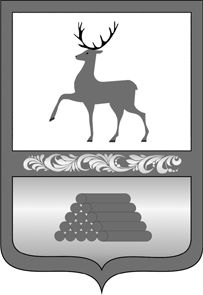                         АДМИНИСТРАЦИЯ ГОРОДСКОГО ОКРУГА СЕМЕНОВСКИЙ                                                         НИЖЕГОРОДСКОЙ ОБЛАСТИ                               ФИНАНСОВОЕ   УПРАВЛЕНИЕул.  1 Мая,  д.1, г.Семенов, Нижегородская обл., 606650тел. 5-29-96, факс 5-29-96Е-mail: official@adm.sem.nnov.ruhttp://www.semenov.nnov.ruПОЯСНИТЕЛЬНАЯ  ЗАПИСКАК ПРОЕКТУ РЕШЕНИЯ СОВЕТА ДЕПУТАТОВ«О ВНЕСЕНИИ ИЗМЕНЕНИЙ В РЕШЕНИЕ СОВЕТА ДЕПУТАТОВ «О БЮДЖЕТЕ ГОРОДСКОГО ОКРУГ СЕМЕНОВСКИЙ НА 2014 ГОД»Основные характеристики  принятого бюджета городского округа Семеновский на 2014 год, согласно решения Совета депутатов от 27 ноября 2013 года № 57 (с учетом изменений решение Совета депутатов от 25 марта 2014 года № 27, решение Совета депутатов от 20 мая № 34, решение Совета депутатов городского округа от  25 июля № 58):Доходы   -   1 062 710,1 тыс.руб.Расходы –   1 107 067,9 тыс.руб.Дефицит –  44 357,8 тыс.руб.Выносятся на рассмотрение депутатских комиссий следующие изменения:По доходам    бюджет уточняется  в сторону увеличения на  сумму           33 230,0 тыс.руб.По расходам  уточнение  в сторону увеличения на сумму  34 190,0 тыс.руб.            Доходная часть бюджета городского округа уточняется  в сторону увеличения на  33 230,0 тыс.руб.-  целевые средства, поступившие из  областного бюджета  - 24 446,2 тыс.руб., в том числе средства  из фонда поддержки территорий –  189,6 тыс.руб.- увеличение плана по собственным доходам бюджета городского округа на сумму – 8 783,83 тыс .руб. (увеличение плана по доходам от сдачи в аренду имущества муниципальной собственности  и доходы от благотворительных взносов)Расходная часть бюджета городского округа уточняется на 34 190,0 тыс.руб., из них:-  целевые средства, поступившие  из областного бюджета и фонда поддержки территорий – 24 546,2 тыс.руб.;-  направлены  на расходы дополнительно:- за счет остатка собственных средств бюджета городского округа на 01.01.2014 года –  860,0 тыс.руб.- за счет увеличения плана по собственным доходам бюджета городского округа – 8 783,83 тыс.руб.             Основные характеристики бюджета городского округа на                     2014 год с учетом предлагаемых сумм к уточнению составят:- общий объем доходов - 1 095 940,1тыс.руб.- общий объем расходов – 1 141 257,9тыс.руб.- размер дефицита -    45 317,8 тыс.руб.  Начальник финансового  управления                                   Л.П.Фомичева     24.10.2014№017-01/